Friends of Age Exchange Christmas Lunch
Clarendon Hotel, Blackheath SE3 0RW
Thursday 6 December 2018 12.30 to 3.30pmWe are delighted to invite you to join us at 
the Friends Christmas Lunch.  
There will be a three course lunch (see menu below) 
followed by traditional mince pies & coffee.  
There will also be a musical offering and a raffle.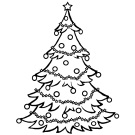 MENU
STARTER: Duet of Dove Tail Cantaloupe and Galla Melon with Mulled Wine Sorbet and Seasonal Berries

MAIN: 
Roast Kentish Turkey Breast, Chipolata in Bacon and Chestnut and Cranberry Stuffing
OR
Vegetarian Option: Sweet Potato, Heritage Carrot and Chestnut Roast, Leek and Chive Sauce
	(Please select vegetarian option in advance when booking)    Both options served with a selection of sea salt & thyme roast potatoes, honeyed parsnips, baton carrots and sauteed Brussels sproutsDESSERT: Lemon Panacotta – Crème Fraiche, Caramelised Clementine                                     Traditional mince pies & coffee/teaDRINKS:  For each table, a jug of juice, one bottle each of red and white wine & tap water.Extra drinks can be purchased at the bar.COST:  £35 for Age Exchange Friends/Volunteers  ~  £40 for Guests
Book by 26 November using form overleafChristmas Lunch Booking Form – Thursday 6 December 2018Please complete in BLOCK CAPITALS, detach & send with payment by 26 Nov to Jay Johnston, Friends of AE, 11 Blackheath Village, SE3 9LA (mark envelope “Christmas Lunch”)Name: _______________________________________________________Address (NOT required if a Friend of AE): ________________________________________________________________________________________Friends Card No (if any): ________  Tel no: _________________________Email: ________________________________________________________Please reserve:    
 ____ Friends & Age Exchange Volunteer tickets @ £35 each (insert nos)____ Guest tickets @ £40 each (insert nos)to include ____ vegetarian meals (insert nos)TOTAL COST: £ ________      PAYMENT:  Please  tick ONE box belowIf possible, I would like to sit with (continue on a separate sheet if necessary):  

___________________________________________________________________ I enclose a cheque for £ _____ payable to Age Exchange I have paid by bank transfer to Barclays Bank    
Account:  Age Exchange  Sort code: 20-49-81  
Account no: 43807347  Please use Lunch/ SURNAME and FIRST INITIAL as the reference Cash or  card purchase - in person at the The Exchange cafe – please complete the form and hand in when making payment.